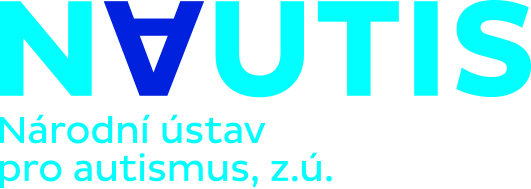 Vnitřní metodika číslo DZR 18/2018Základní informace o poskytované služběZávazné pro:  pracovníky Domova se zvláštním režimem Národního ústavu pro autismus, z.ú. Datum vyhlášení: 1.10.2018Datum účinnosti: 1.11.2018Přílohy:  0Článek I.Národní ústav pro autismus, z.ú.Článek II.Poslání Domova LibčicePosláním sociální služby Domova je poskytnout celoroční bydlení rodinného typu dětem a dospělým lidem s PAS, kteří již nemohou zůstat ve svém přirozeném domácím prostředí, i za předpokladu zajištění podpory odlehčovací službou.Služba je určena lidem, kteří potřebují vysokou míru kvalifikované individuální podpory během celého dne, a nemohou čerpat pobytové služby u jiných poskytovatelů služeb z důvodu chování náročného na péči. Smyslem služby je umožnit těmto lidem důstojný a z jejich pohledu co nejspokojenější život. Článek III.Rozsah poskytování sociální služby1.V Domově se zvláštním režimem NAUTIS se poskytují základní činnosti v rozsahu těchto úkonů: poskytnutí ubytování: ubytování,úklid, praní a drobné opravy ložního a osobního prádla a ošacení, žehlení,poskytnutí stravy: zajištění celodenní stravy odpovídající věku, zásadám racionální výživy a potřebám dietního stravování, minimálně v rozsahu 3 hlavních jídel,pomoc při osobní hygieně nebo poskytnutí podmínek pro osobní hygienu: pomoc při úkonech osobní hygieny,pomoc při základní péči o vlasy a nehty,pomoc při použití WC,pomoc při zvládání běžných úkonů péče o vlastní osobu: pomoc při oblékání a svlékání včetně speciálních pomůcek,pomoc při přesunu na lůžko nebo vozík,pomoc při vstávání z lůžka, uléhání, změna poloh,pomoc při podávání jídla a pití,pomoc při prostorové orientaci, samostatném pohybu ve vnitřním i vnějším prostoru,zprostředkování kontaktu se společenským prostředím: podpora a pomoc při využívání běžně dostupných služeb a informačních zdrojů,pomoc při obnovení nebo upevnění kontaktu s rodinou a pomoc a podpora při dalších aktivitách podporujících sociální začleňování osob,sociálně terapeutické činnosti: socioterapeutické činnosti, jejichž poskytování vede k rozvoji nebo udržení osobních a sociálních schopností a dovedností podporujících sociální začleňování osob,aktivizační činnosti: pomoc při obnovení nebo upevnění kontaktu s přirozeným sociálním prostředím,nácvik a upevňování motorických, psychických a sociálních schopností a dovedností,pomoc při uplatňování práv, oprávněných zájmů a při obstarávání osobních záležitostí: pomoc při komunikaci vedoucí k uplatňování práv a oprávněných zájmů.2. Nad rámec uvedených základních činností může poskytovatel služeb poskytovat fakultativní činnosti. Aktuální ceník je stanoven poskytovatelem prostřednictvím přílohy ke smlouvě. Článek IV.Zásady poskytované službyRespektujeme hodnotu, osobnost, důstojnost a potřeby klienta bez ohledu na jeho původ, etnickou příslušnost, rasu, barvu pleti, mateřský jazyk, věk, zdravotní stav, sexuální orientaci, náboženské a politické přesvědčeníAktivita klientaPoskytujeme služby tak, aby se klient mohl v co nejvyšší míře sám rozhodovat. Respektování vůle klienta Nabízíme a motivujeme klienty k činnostem, které zvyšují jeho samostatnost a pomáhají mu vytvářet a udržovat vztahy s okolím. Pokud klient slovem nebo chováním dává najevo, že o tyto činnosti nestojí, respektujeme jeho rozhodnutí.   K omezení vůle klienta se přikláníme v situacích, kdy klient nebo okolí jsou vážně ohroženi na zdraví.  Individuální přístup     Každý jsme jiný. Aktivně zjišťujeme aktuální potřeby klientů a snažíme se je naplňovat. Partnerský přístup ke klientoviZákladem vztahu asistenta a klienta je rovnost, slušnost a vstřícnost. Odbornost             Klademe důraz na pravidelné vzdělávání a supervize pracovníků. Naplňování základních lidských právSnažíme se každodenně naplňovat základní lidská práva klientů v takové míře, která je reálná a zároveň kompromisní i pro jeho okolí.Článek V.Cíle poskytované službyvytvořit klientovi prostředí, ve kterém budou akceptovány zvláštnosti jeho chovánívytvořit příjemný, podnětný a bezpečný domovzachovat vztah s rodinou, blízkými osobami, kamarády aj.být kvalifikovaným průvodcem klienta během incidentunabídnout klientům z jejich pohledu smysluplné aktivityzajistit klientům soukromív oblasti plánování služby podporovat klienty v naplňování svých vlastních cílůsnaha motivovat klienty ke vzdělávání s ohledem na fyzický věk a vůli klienta motivovat klienta k dosažení co nejvyšší míry samostatnosti klienta a jeho nezávislosti na služběmotivovat klienta k rozvoji nebo udržení schopností, dovedností a znalostí a jejich využití v běžném životěsnížit výskyt chování náročného na péčiČlánek VI.Cílová skupinaSlužba je určena lidem se souběhem autismu a chování náročného na péči, kteří potřebují vysokou míru kvalifikované podpory během celého dne a nemohou čerpat pobytové služby u jiných poskytovatelů služeb z důvodu těžkého chování náročného na péči.Služba je určena dětem a dospělým s autismem a chováním náročným na péči, kteří potřebujíubytováníasistenční službu během celého dne (24 hodin)kvalifikovaný personál, který umí pracovat s chováním náročným na péčipodporu v oblasti sebeobsluhypodporu při prosazování svých právpodporu při jednání s úřadySlužba není určenaosobám, jejichž zdravotní stav vyžaduje celodenní péči zdravotnického personáluosobám s diagnózou akutního infekčního onemocněníosobám, u kterých je chování náročné na péči pouze krátkodobým stavem (např. krátkodobé náročné chování, které vzniklo na základě nevhodné medikace)Celková kapacita domova je 8 klientů.Článek VIII.Místo a rozsah poskytované službySlužbu poskytujeme ve čtyřech domácnostech. Jedna domácnost je v Praze, Ústavní 91, zbylé tři domácnosti jsou v Libčicích nad Vltavou, Chýnovská 563.  Služba je poskytována nepřetržitě, celoročně. Kancelář ředitelky DZR je v Libčicích nad Vltavou. S předpisem byli seznámeni:Kritériuma) Poskytovatel má písemně definováno a zveřejněno poslání, cíle a zásady poskytované sociální služby a okruh osob, kterým je určena, a to v souladu se zákonem stanovenými základními zásadami (§2) poskytování sociálních služeb, druhem sociální služby a individuálně určenými potřebami osob, kterým je sociální služba poskytována; podle tohoto poslání, zásad a cílů poskytovatel postupuje;Zpracoval nebo změnil (jméno):Kateřina ŠulcováFunkce nebo pracovní pozice:ředitelka DZRDatum:1.10.2018Podpis:Schválil (jméno):Magdaléna ThorováFunkce nebo pracovní pozice:Výkonná ředitelkaDatum:Podpis:Okruh osob, které jsou povinni se předpisem řídit:Předseda správní rady, členové správní rady, všichni pracovníciPředseda správní rady, členové správní rady, všichni pracovníciPředseda správní rady, členové správní rady, všichni pracovníciDatum vstupu v platnost:1.11.2018Datum vyřazení:Vyřadil (jméno):Funkce nebo pracovní pozice:Datum:Podpis:Datum skartace:Datum skartace:Datum skartace:Datum skartace:Jméno:Funkce nebo pracovní poziceDatum seznámení:Podpis: